Консультация «Вредные привычки у взрослыхи их влияние на ЗОЖ детей»Ничего нет важнее, чем наше здоровье и здоровье наших близких. Все мы хотим, чтобы наши дети росли и развивались, чувствовали себя хорошо, были полны энергии и наслаждались жизнью во всей её полноте.Помните: привычки и модели поведения, в том числе связанные с риском для здоровья, формируют у ребёнка сами родители или другие члены семьи, воспитывающие ребёнка – оказывают влияние на человека на протяжении всей жизни, и большинство из нас, как бы хорошо мы ни жили, могли бы быть более активными физически, и питание наше могло бы быть поздоровее.  Даже незначительные изменения в нашем сегодняшнем образе жизни могут иметь колоссальное значение для будущего наших детей.Чем меньше ребёнок, тем в большей степени он не может участвовать в выборе того или иного образа жизни. Он ест ту пищу, которую ему дают, дышит воздухом, который комфортен для других членов семьи, в том числе насыщенным табачным дымом, он часами смотрит телевизор, если это делают другие и т.д.Выбирая тот или иной образ жизни, родители несут ответственность не только за собственное здоровье, здоровье детей, но и за здоровье своих будущих внуков. Здоровье детей – цель, где безусловно сходятся интересы семьи и общества. Общность интересов в том, чтобы помочь себе, своей семье вырастить здоровую смену, жить в здоровой стране.Как родитель Вы, возможно, знакомы с основами ЗОЖ.Здоровый образ жизни – это система разумного поведения человека на фундаменте нравственно-религиозных и национальных традиций, которая обеспечивает человеку физическое, душевное, духовное и социальное благополучие в реальной окружающей среде и активное долголетие.Чтобы помочь своему здоровью и здоровью Ваших детей, каждый может сделать следующее: – воспитывать с раннего детства здоровые привычки и навыки; – соблюдать простые правила гигиены; – отказаться от вредных привычек (от употребления алкоголя, табакокурения, от азартных и компьютерных игр); – повышать защитные силы организма (закаливание, прогулки на природе, приём витаминов); – есть пищу, полезную для здоровья, овощи, фрукты и не есть то, что вредно (питаться умеренно, сбалансировано, регулярно и своевременно); – вести активный образ жизни (утренняя гимнастика, спорт, секции, туризм); – создать благоприятный психоэмоциональный климат в семье; – стараться быть добрым и делать добрые дела.Если только родители ведут здоровый образ жизни, они могут формировать у своих детей навыки здорового образа жизни.Предлагаем несколько советов, как «оздоровить» Вашу семью: – регулярно организовывайте совместный отдых с детьми (зимой – катание на лыжах и коньках, летом – пикники в саду и лесу, туризм, посещение музеев и театров); – будьте для своих детей хорошим образцом для подражания (откажитесь от вредных привычек, занимайтесь физкультурой и спортом, будьте доброжелательными и весёлыми); – поощряйте желания Ваших детей заниматься в спортивных секциях и хобби; – сократите периоды физической пассивности – сидение за телевизором, просмотр телепрограмм и видеофильмов, компьютерные игры – до 30 минут в день, а высвободившееся время посвятите физической активности.Здоровый образ жизни – это залог счастливого и успешного будущего. А будущее начинается сегодня. От того, что мы сделаем сегодня, будет зависеть Завтра.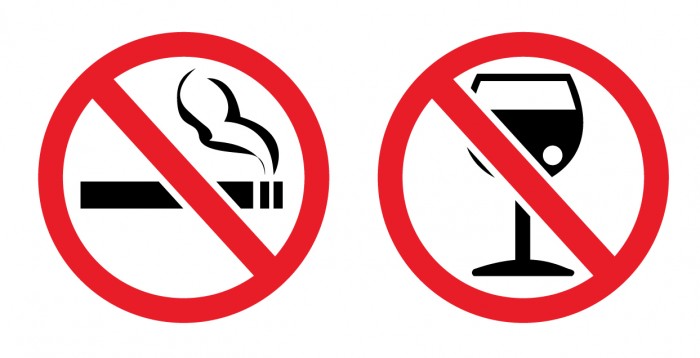 